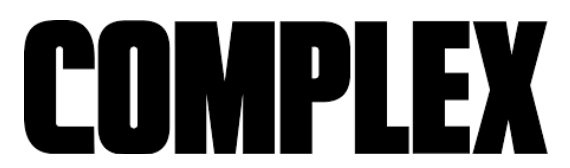 9.79M Onlinehttps://www.complex.com/music/omar-apollo-interview-ivory/"“one of the most exciting young musicians on the planet, with a knack for making addictive, pop-leaning records that seamlessly blend the sounds of R&B, funk, soul, and hip-hop.”  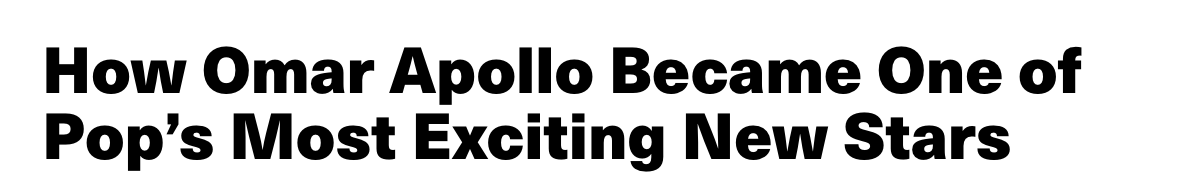 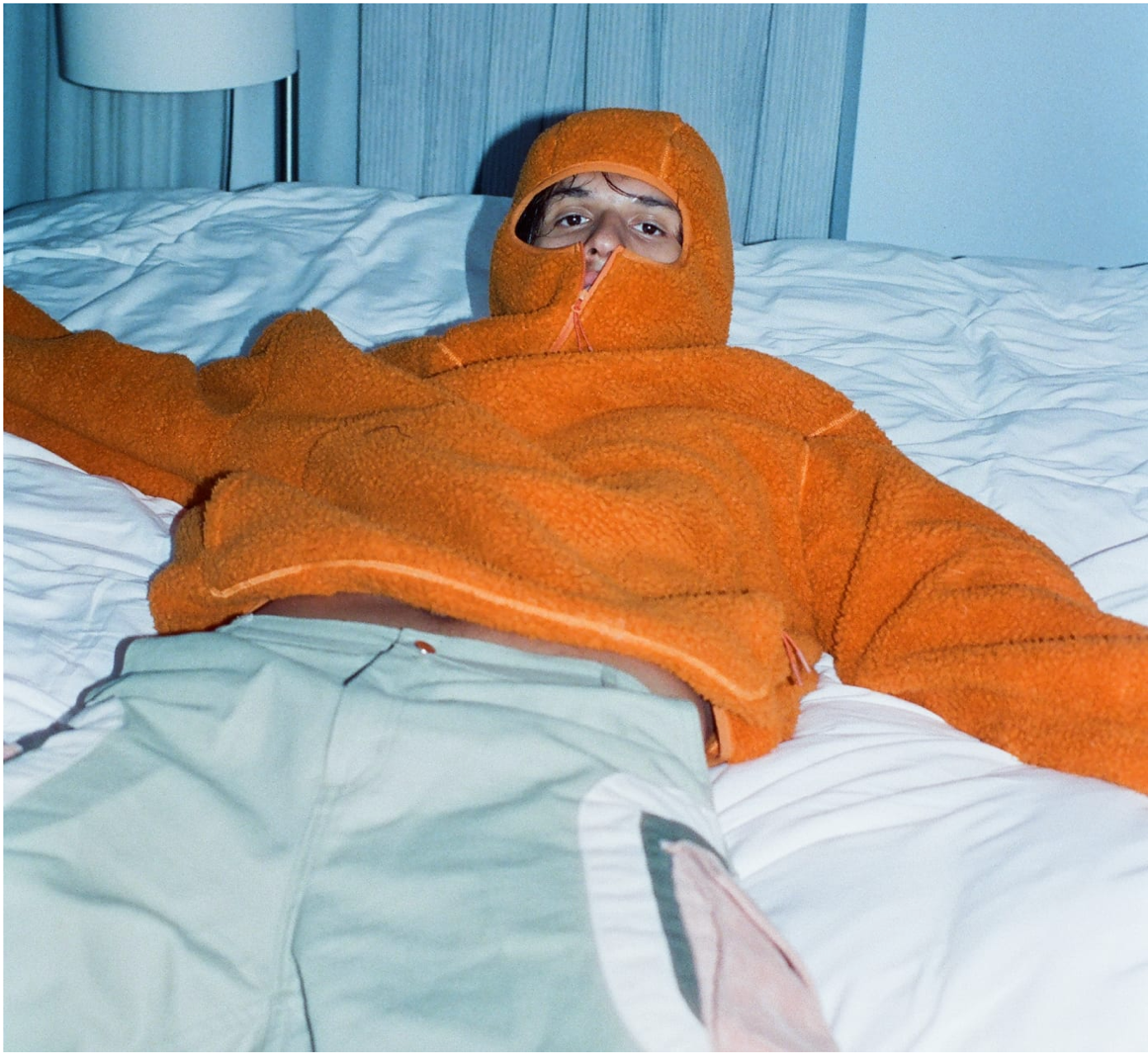 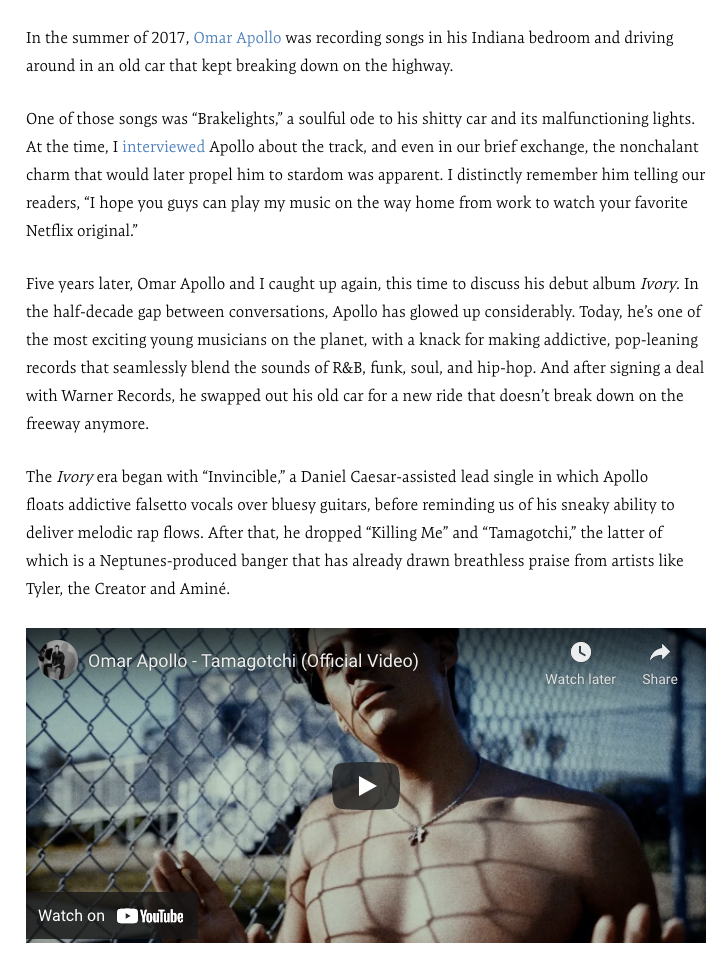 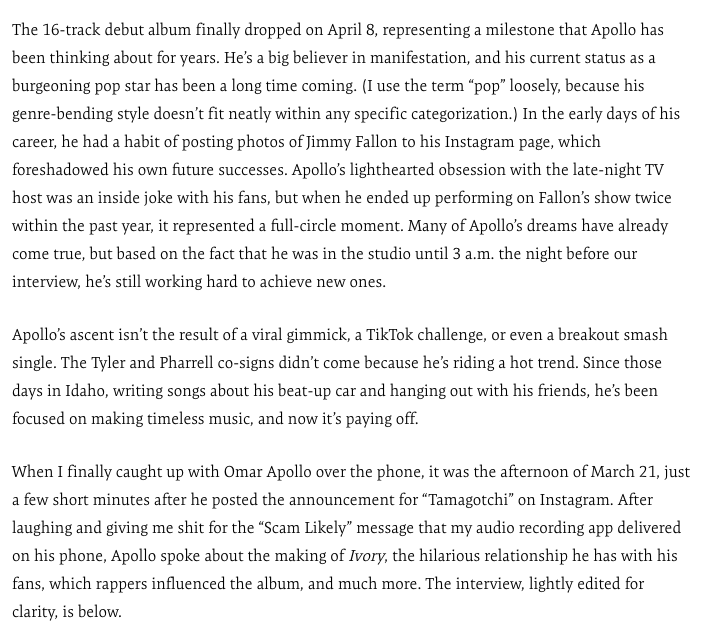 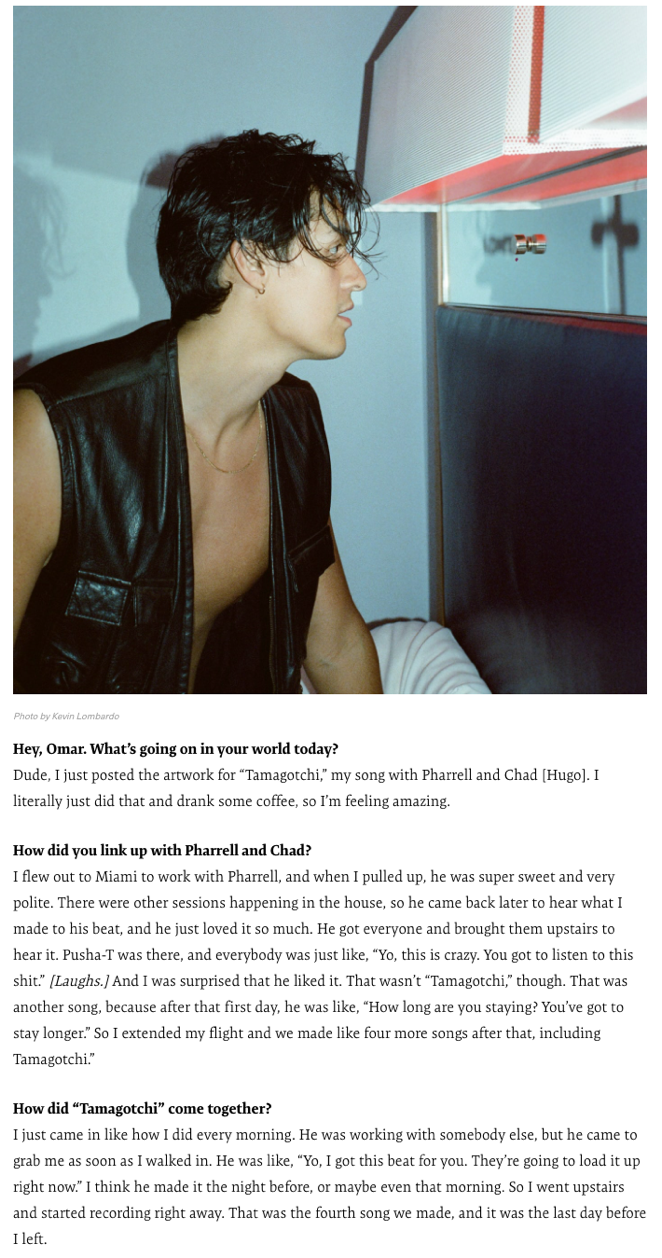 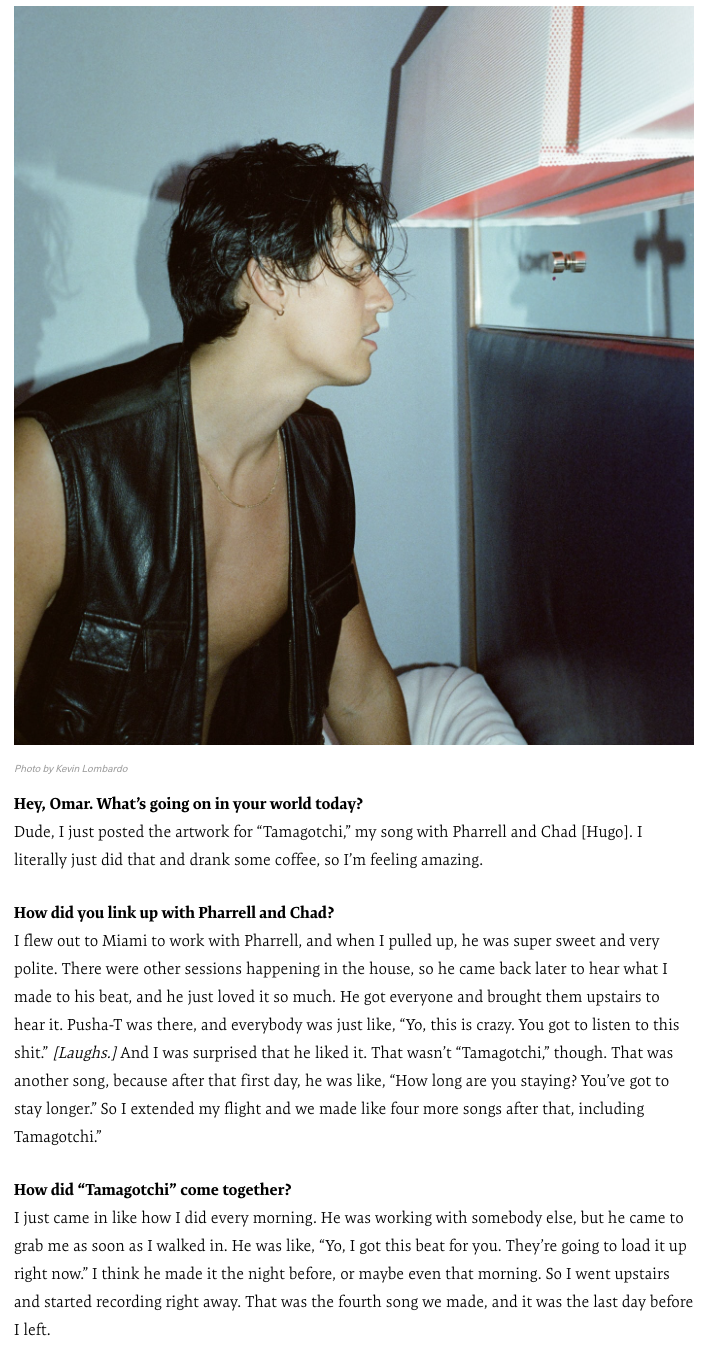 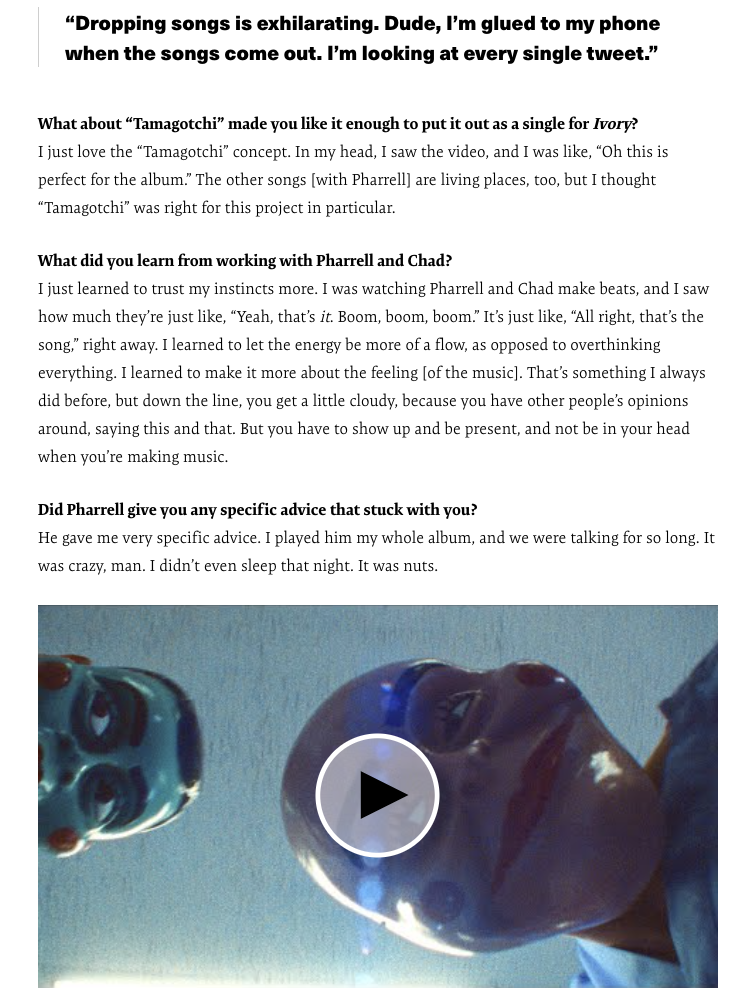 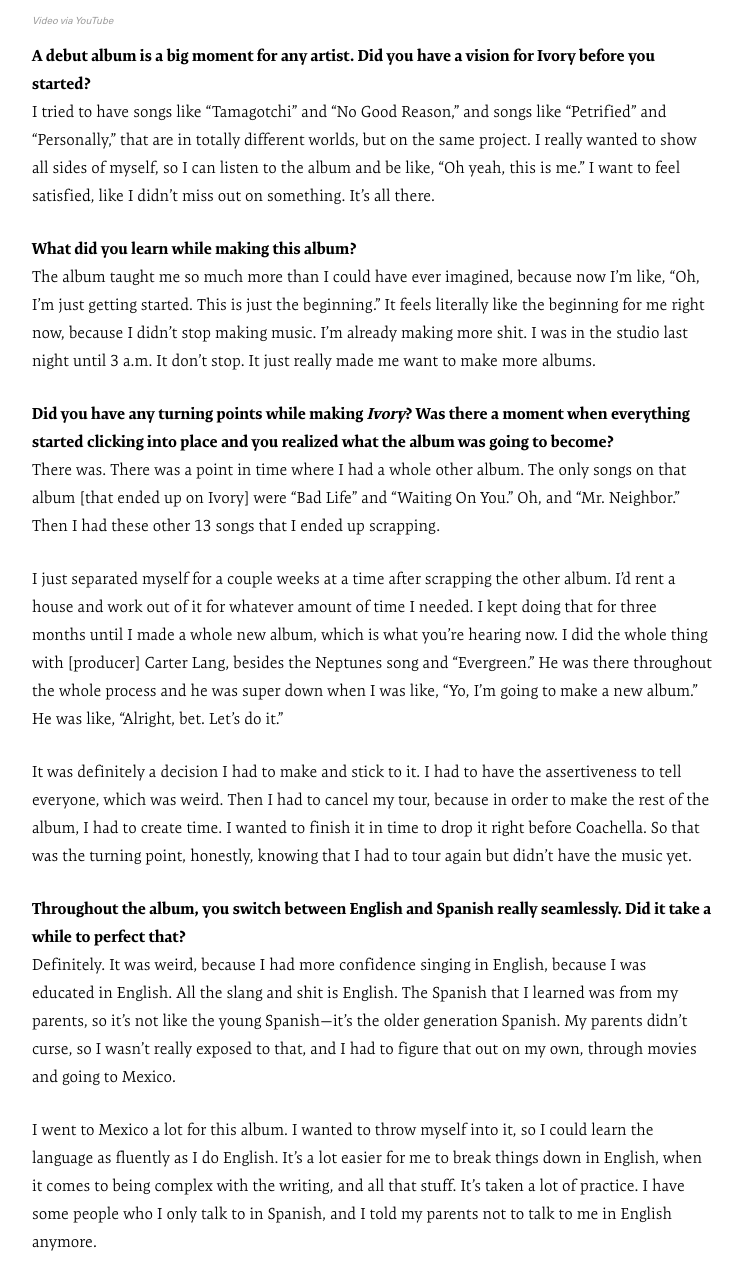 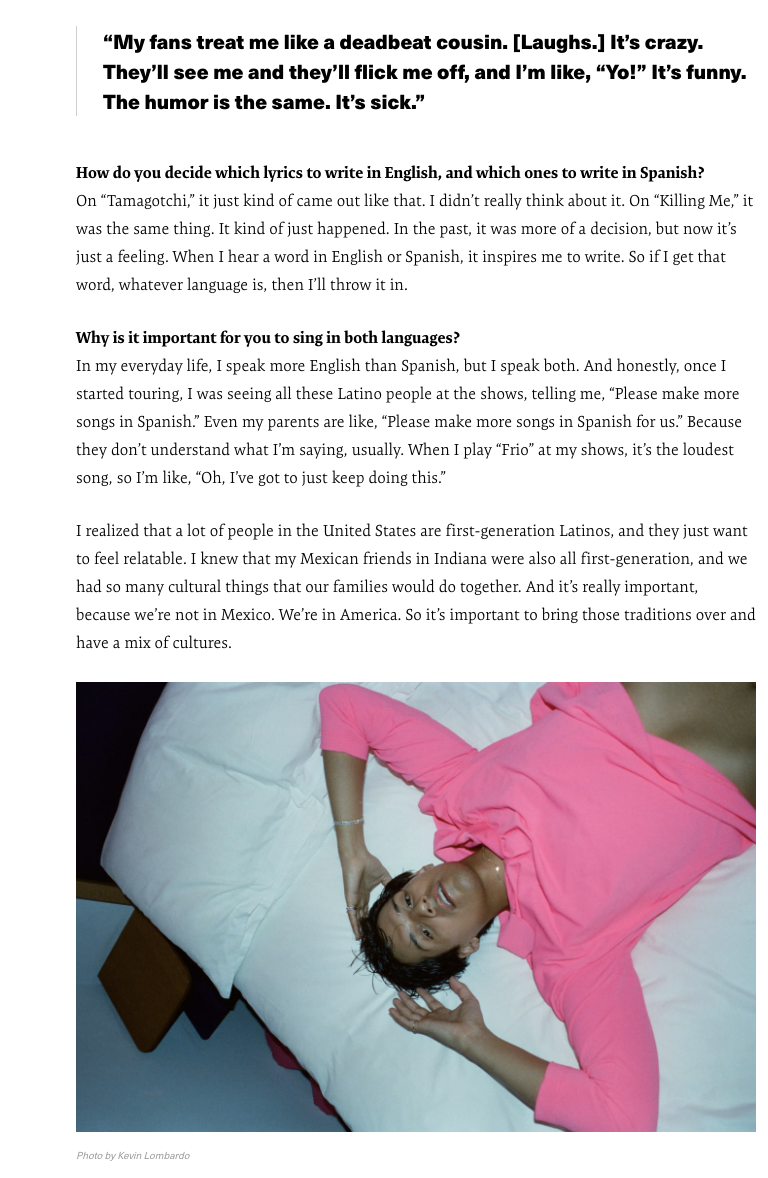 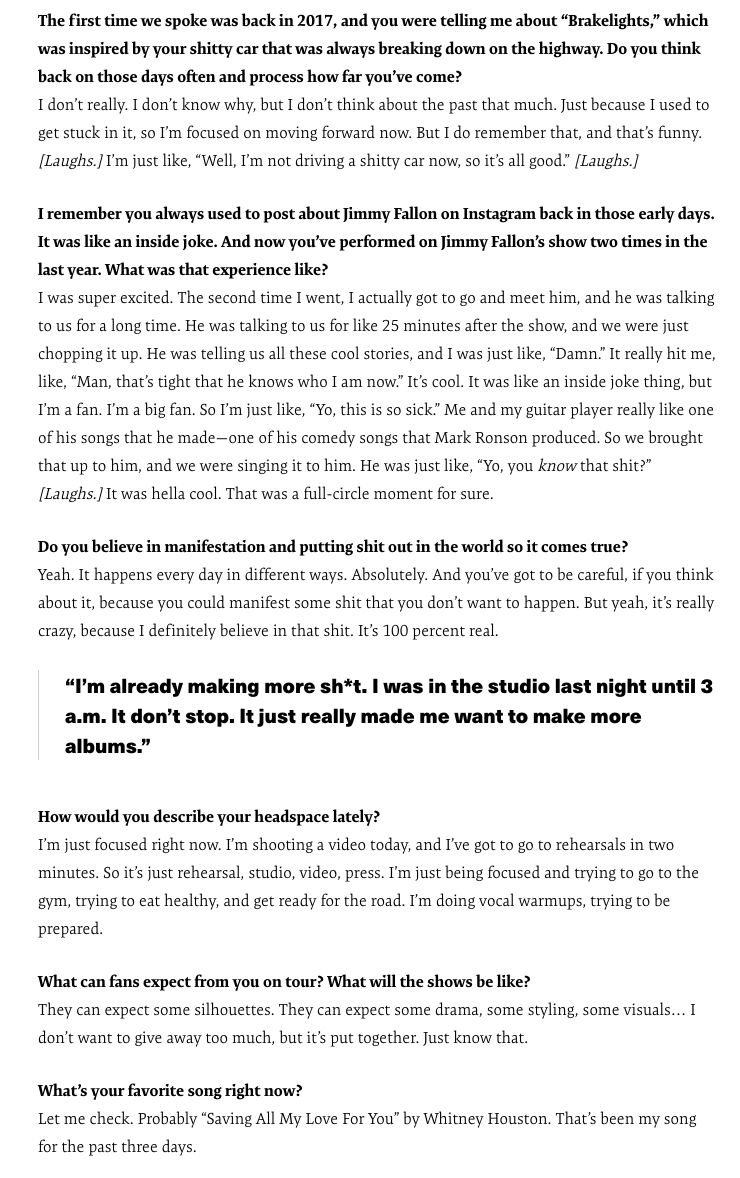 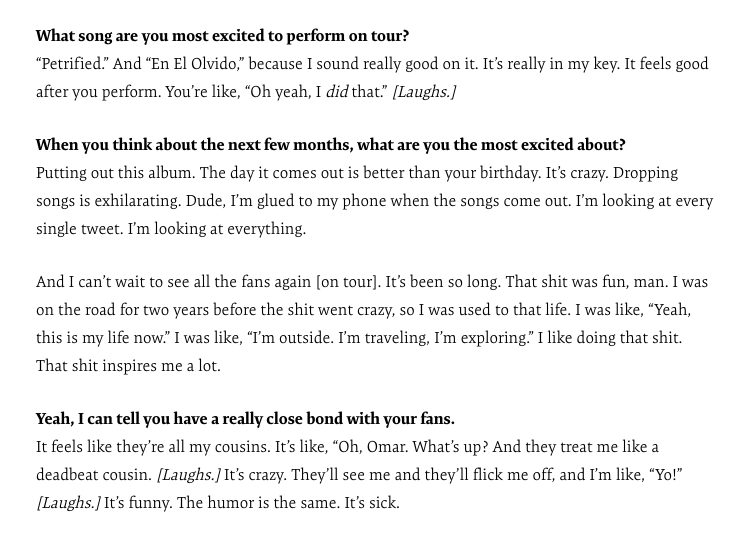 